                                      Пресс-релиз                                 26.01.22                        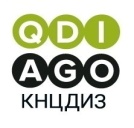                      В Казахстане шесть лет не регистрируют  новых случаев лепры28  января - Всемирный день помощи больным лепрой. Сегодня в  Казахстане отмечается снижение заболеваемости лепрой (болезнь Хансена). Среди больных нет детей и подростков. Болеет лепрой исключительно население старших возрастов, что характерно для угасающих очагов этой инфекции.Снижение заболеваемости лепрой в стране носит устойчивый характер. В последние время продолжается регистрация единичных случаев лепры, за 10-лет всего выявлено – 3, с рецидивом заболевания – 2 больных. На начало 2024 года в Казахстане проживают  246 больных и 222 контактных лица. - В нашей стране  лепра фактически элиминирована. Казахстан относится к странам с низким бременем болезни. Сегодня во всем мире важная роль отводится вопросам профилактики заболевания. Приоритетной задачей остается вторичная профилактика, лечение последствий (осложнений) лепры, предупреждение рецидивов заболевания, - отмечает Бауыржан Байсеркин– директор Казахского научного центра дерматологии и инфекционных заболеваний МЗ РК.В Казахстане лепру начали лечить почти сто лет назад, с 1929 года, когда Постановлением Совнаркома СССР было принято решение об организации лепрозория в Казахской ССР. Сегодня Казахский республиканский лепрозорий - специализированное лечебное учреждение особого типа, осуществляющее не только специфическое лечение, но и реабилитацию своих пациентов. Лепрозорий находится в Кзылординской области и имеет два диспансера. Помимо  специального лечения больные получают всю необходимую медицинскую помощь (хирургическую, офтальмологическую, стоматологическую, терапевтическую и др.) и реабилитацию. - Лепрозорий не является местом для изоляции больных лепрой. Пациенты состоящие на учете, имеет возможность получать лечебно-оздоровительные и реабилитационные услуги в других медицинских организациях страны. Среди пациентов есть инвалиды, которым нужен  постоянный медицинский уход, бездомные, отказные, больные без родственников и без определенного места жительства, нуждающиеся и в социальном приюте. Диспансеризация больных лепрой осуществляется пожизненно в связи с риском рецидива, - говорит главный врач Казахского республиканского лепрозория Молдагали Сейталиев.За всю историю лечения лепры медики страны применяли различные тактики. Вначале мероприятия были направлены, в основном, на выявление и изоляцию пациентов. Затем на первый план выступила задача проведения химиотерапии. В настоящее время актуальна  профилактика лепры – предотвращение инвалидности и реабилитация больных.Пресс-служба КНЦДИЗКонтакт: Марина Максимова, +7 777 225 4601  marina_maximova@rambler.ru  